1、打开浏览器，输入地址：https://ihepbox.ihep.ac.cn/ihepbox根据电脑类型选择相应客户端下载，以mac操作系统为例，安装步骤如下：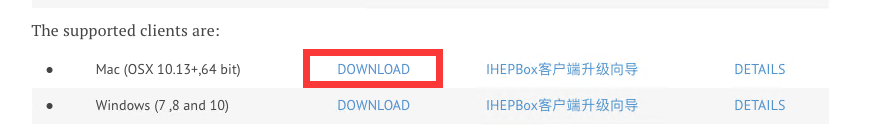 Step 1、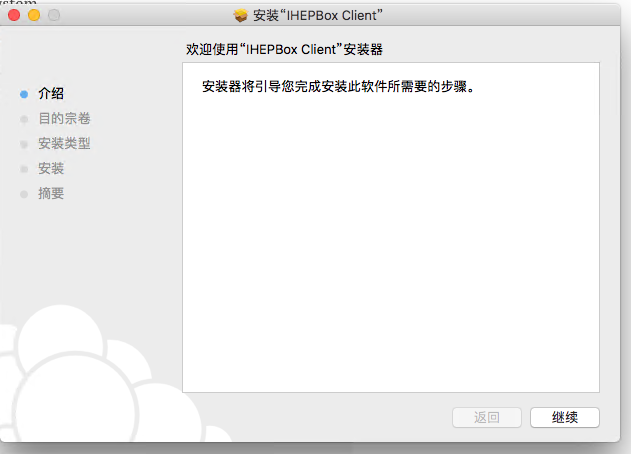 Step 2、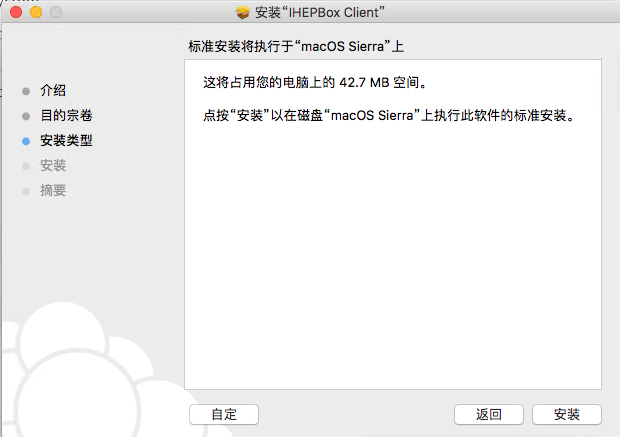 Step 3、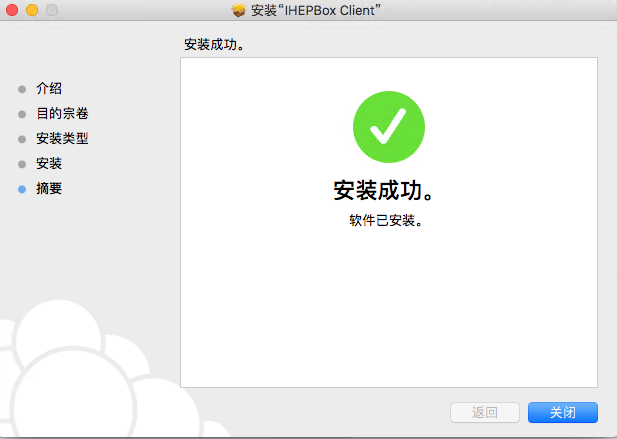 Step 4、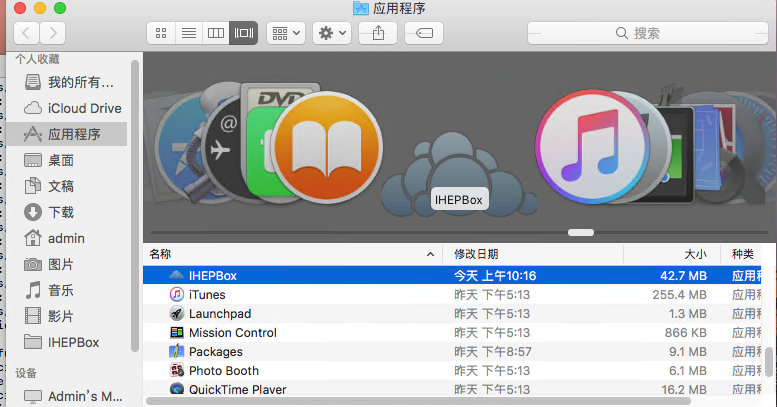 Step 5、需要先将旧账户移除（服务器地址默认不变）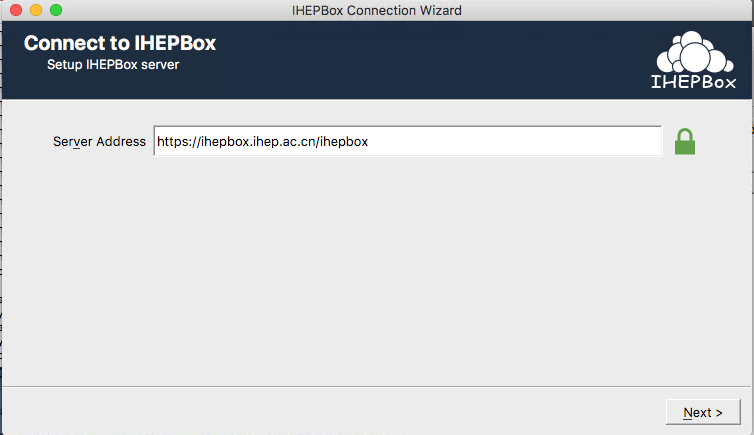 Step 6、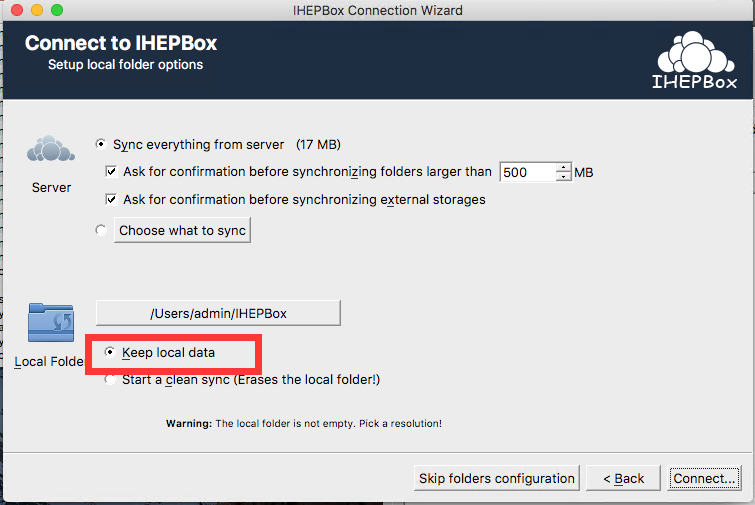 Step 7、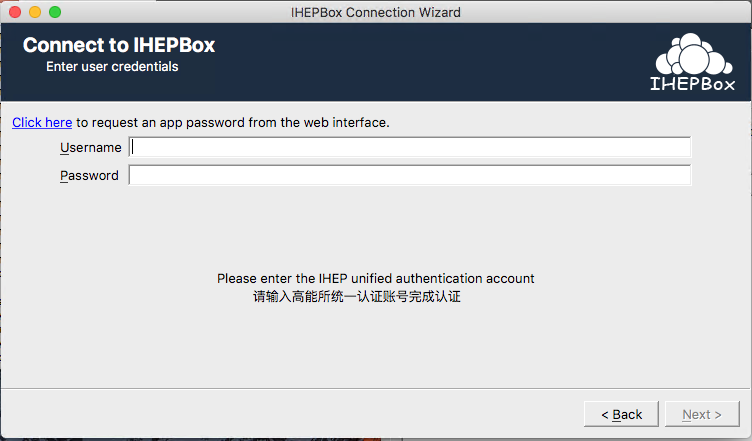 Step 8、（如果文件较多，建议先勾选一两个文件夹，等同步成功之后再勾选其他文件夹）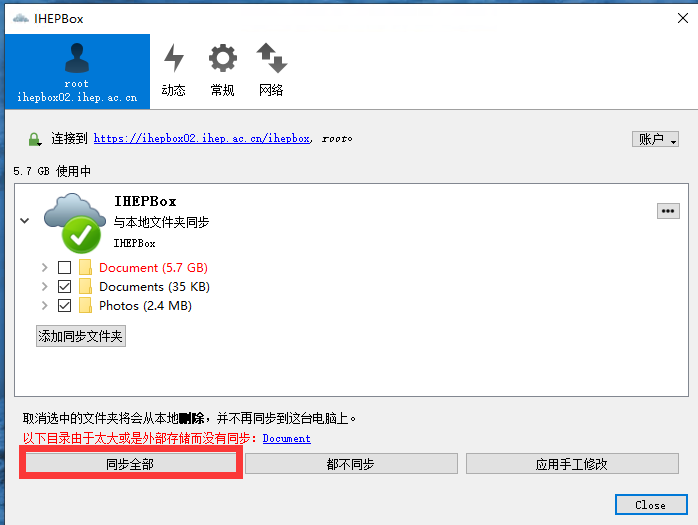 Step 9、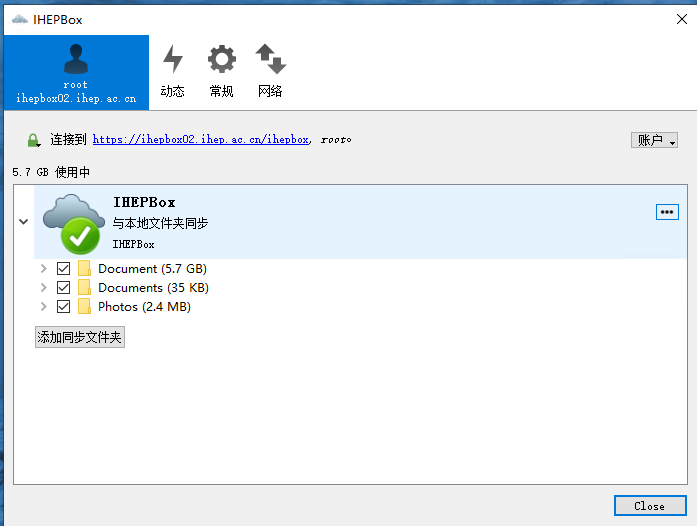 